Тема « Духовная жизнь общества»Духовная жизнь — это сфера общественной жизни, связанная с производством и распределением духовных ценностей, с удовлетворением духовных потребностей человека.«Духовный» означает связанный с внутренним миром человека, его нравственными устремлениями и интеллектуальной деятельностью.Духовная жизнь человека возникает на основе его практической деятельности, является особой формой отражения окружающего мира и средством взаимодействия с ним. К духовной жизни относят, как правило, знания, веру, чувства, переживания, потребности, стремления и цели людей. Взятые в единстве, они составляют духовный мир личности.Духовный мир личности — это социальная деятельность людей, направленная на создание, усвоение, сохранение и распространение культурных ценностей общества.Духовный мир личности включает в себя:ЗнанияЧувстваПотребностиСпособностиЦенностиВеруПереживанияСтремленияУбежденияЦелиДуховная жизнь человека выражается в двух видах деятельности:Деятельность, направленная на производство и создание духовных, культурных ценностей (произведений культуры, результатов и методов научных исследований, имеющих историко-культурную значимость зданий, предметов, технологий и др.).Деятельность, направленная на сохранение, усвоение, воспроизведение распределение, распространение созданных духовных, культурных ценностей.Структура духовной жизни общества – духовные потребности  представляют собой объективную нужду людей и общества в целом создавать и осваивать духовные ценности;– духовная деятельность  (духовное производство) – производство сознания в особой общественной форме, осуществляемое специализированными группами людей, профессионально занятыми квалифицированным умственным трудом;– духовные блага  (ценности): идеи, теории, образы и духовные ценности;– духовные общественные связи  индивидов.Человек, живущий духовной жизнью, обладает духовностью. Человек, которому свойственна духовность, готов к самоотдаче и саморазвитию. Он черпает свои главные радости в творчестве, познании, бескорыстной любви к другим людям. Это не означает, что такой человек отказывается от обычных житейских радостей и материальных благ, но они для него не самоценны, а лишь являются условием достижения иных, духовных благ. Духовные потребности заставляют человека размышлять о мире, смысле жизни, любви, добре, справедливости и др.Важнейшей духовной ценностью является совесть — как осознание человеком своего долга и ответственности перед обществом и самим собой. Совесть — это своего рода нравственный самоконтроль.Духовно богатый человек всячески сопротивляется тяжелым жизненным обстоятельствам и терпеливо, преодолевая трудности, страдая, ошибаясь и раскаиваясь, сеет вокруг себя доброе и вечное. Духовное богатство не позволяет человеку заглушить голос совести, притупить в себе сострадание, жалость, потерять уважение к родителям и другие нравственные чувства.Для людей духовно богатых характерно осознание собственного достоинства.Человеческое достоинство — уважение к человеку, основанное на признании его ценности как нравственной личности; уважение к самому себе, основанное на своих положительных качествах.Чувство собственного достоинства является формой самоконтроля, когда человек измеряет себя, свою жизнь и поступки мерилом нравственности. Для человека, обладающего чувством собственного достоинства, характерны неподдельный интерес к другому человеку, способность разглядеть в нем лучшее и признать его положительные стороны.Тема «Культура и её разновидности»Понятие «культура» (от лат. cultura — уход, обработка, возделывание) понимается по-разному.Культура возникла и развивалась вместе с человеком. Она представляет собой то, что отличает человека от всех других живых существ. Человек, культура и общество неразрывно связаны между собой. Ни человек, ни общество не могут существовать вне культуры.Само слово «культура» появилось в Древнем Риме, где оно означало прежде всего возделывание, обработку, «культивирование» земли. Культура является предметом изучения многих наук — антропологии, истории, социологии, философии. Существует также комплексная область знания — культурология, которая разрабатывает общую теорию культуры и изучает типы культуры различных народов и различных эпох. В самом широком смысле можно сказать, что культура — это всё созданное человеком, всё, что не является природой. Культура при этом понимается как «вторая природа», сотворённая самим человеком, образующая собственно человеческий мир, в отличие от нетронутой человеком природы.Культура — это всё, что создано человеческим трудом: технические средства и духовные ценности, научные открытия, памятники литературы и письменности, политические теории, правовые и этические формы, произведения искусства и т. д.В широком смысле культура — это исторически обусловленный динамический комплекс постоянно обновляющихся во всех сферах общественной жизни форм, принципов, способов и результатов активной творческой деятельности людейВ узком смысле под культурой понимают процесс активной творческой деятельности, в ходе которой создаются, распределяются и потребляются духовные ценности.Культуру также понимают:как «социальную наследственность» или «социальную память», которая не передаётся биологическим путём;как внутреннее, духовное развитие и богатство человека;как образ жизни определённого народа (например, культура Древнего Египта или Японии).Материальная и духовная культураКогда историк или антрополог описывает культуру древней цивилизации или народа, то он, если стремится к полноте своего описания, обычно раскрывает культуру как состоящую из трёх взаимосвязанных сторон или частей:технологическая часть: её ядро составляют орудия производства, которые использует человек в переделке природных вещей;социальная часть: это устойчивые отношения между людьми — семейные, хозяйственные, политические, правовые;духовная часть: она включает в себя мифы, верования, художественные и моральные ценности, знания и систему образования.В обычном словоупотреблении мы говорим о культуре прежде всего как о духовной культуре. В России есть, например, Министерство культуры, которое управляет делами в сфере театра, кино, музыки, художественного искусства. Но этим духовная культура не исчерпывается. К духовной культуре относятся также такие важные формы и институты, как религия, мораль, образование и наука.Материальная культура определяется уровнем развития техники, транспорта, средств связи, характером жилищ и т. п.Духовная культура во многом живёт по своим законам, у нее бывают периоды взлёта, которые потом уже не удается повторить. В культуре важны традиции, которые могут быть безвозвратно утрачены.Но всё же не может быть высокой духовной культуры без достаточно развитой материальной культуры. И наоборот, технические достижения материальной культуры являются, особенно в современную эпоху, продуктом развития научного знания и творческой деятельности образованных людей.Таким образом, материальная и духовная культура тесно взаимосвязаны, во многом эта взаимосвязь выражается в понятии «цивилизация», которое отражает уровень развития человека и основных сфер жизни общества.Деление культуры на материальную и духовную весьма условно, так как провести грань между ними порой бывает очень сложно, потому что в «чистом» виде они просто не существуют: духовная культура может воплощаться и в материальных носителях — книгах, картинах, орудиях труда и т. д.Основные функции культурыГуманистическая — формирование гуманистического мировоззрения. Главная функция феномена культуры, все остальные связаны с ней в той или иной степени.Познавательная — формирование целостного представления о народе, стране, эпохе.Оценочная — осуществление дифференциации ценностей, обогащение традиций.Регулятивная (нормативная) — формирование системы норм и требований общества ко всем индивидам во всех областях жизни и деятельности (нормы морали, права, поведения).Информативная — осуществление передачи и обмена знаниями, ценностями и опытом предшествующих поколений.Коммуникативная — сохранение, передача и тиражирование культурных ценностей; развитие и совершенствование личности через общение.Социализация — усвоение индивидом системы знаний, норм, ценностей, приучение к социальным ролям, нормативному поведению, стремление к самосовершенствованию.Основные формы культуры !!!!!(ВЫУЧИТЬ)В масштабе отдельного общества различают три формы культуры: элитарную, народную, массовую, а также и две её разновидности: субкультуру (от лат. sub — под) и контркультуру (от лат. contra — против).Элитарная — создается привилегированной частью общества либо по её заказу профессиональными творцами. Особенности: включает в себя классическую музыку, театр, авторское кино и высокоинтеллектуальную литературу;представляет определённые трудности для понимания неподготовленным человеком;потребителем этой культуры является высокообразованная часть общества: критики, литературоведы, театралы, художники, писатели, музыканты.Народная — создается анонимными творцами, не имеющими профессиональной подготовки (мифы, легенды, эпосы, сказки, песни, танцы и пр.).Массовая — понятие, используемое для характеристики современного культурного производства и потребления (концертная и эстрадная музыка, поп-культура, цирк, средства массовой информации, китч и пр.). Особенности:имеет самую широкую аудиторию и является авторской;как правило, обладает меньшей художественной ценностью, чем элитарная культура, и обращается к наиболее простым чувствам публики;носит коммерческий характер;в отличие от элитарной и народной культуры, удовлетворяет сиюминутные запросы людей, реагируя на любое новое событие, поэтому образцы массовой культуры быстро теряют свою актуальность, устаревают и выходят из моды.Влияние массовой культуры на духовную жизнь общества!!!!!(ВЫУЧИТЬ)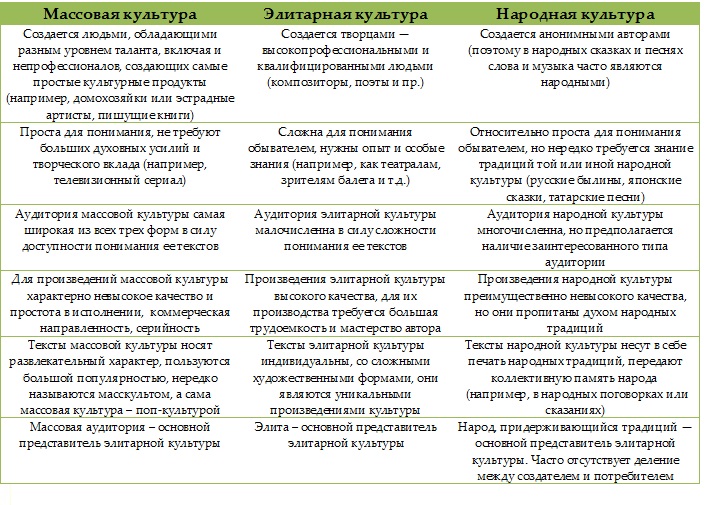 Разновидности культуры:Субкультура — часть общей культуры, система ценностей, присущих определенной группе (половозрастные: женская, детская, молодёжная и др.; профессиональные: научное сообщество, современный бизнес и др.; досуговые (по предпочитаемым занятиям в свободное время); религиозные; этнические). ( ТРИ ПРИМЕРА ЗАПОМНИТЬ!)Контркультура — оппозиция и альтернатива по отношению к господствующей в обществе культуре (битники, хиппи и панки, сатанисты; левые радикалы; андеграунд и др.). ( ТРИ ПРМЕРА ЗАПОМНИТЬ!)Массовая и элитарная культуры не враждебны друг другу. Достижения, художественные приёмы, идеи «элитарного искусства» через некоторое время перестают быть новаторскими и перенимаются массовой культурой, повышая её уровень. В то же время массовая культура, приносящая прибыль, даёт возможность кинокомпаниям, издательствам, домам моды оказывать поддержку «творцам» элитарного искусства.Примеры вопросов письменной части ( выучить ответы)Все формы и направления культуры тесно связаны между собою. Продукты элитарной культуры вполне могут стать частью культуры массовой. Так же связаны между собой культуры массовая и народная.Проиллюстрируйте любыми тремя примерами взаимосвязь и взаимодействие между различными формами культуры. (Сначала запишите иллюстрируемую взаимосвязь, затем конкретный пример.) ОТВЕТ.    1) связи между народной и массовой культурой (например, -сюжеты и мотивы старинных русских былин стали основой для создания мультипликационных -фильмов о трёх богатырях;- мелодии народной ирландской музыки используются в творчестве рок-группы Ю-ту; --народный орнамент и этнический стиль в одежде широко используются современными модельерами и т. д.);- модельеры могут использовать народные узоры в своих коллекциях;-фолк-группа «Бурановские бабушки», представлявшая Россию на «Евровидении» в 2012 году и занявшая там второе место.2) связи между элитарной и массовой культурой (например, -камерная классическая музыка может исполняться в популярной аранжировке; - классическая музыка в современной обработке;-оперные арии часто исполняются на концертах поп-певцами и т. д.);3) связи между народной и элитарной культурой (например, -многие стихотворения великих поэтов прошлого и современности содержат фольклорные мотивы (творчество А.С. Пушкина, М.Ю. Лермонтова, И.А. Бродского), -композиторы используют фольклорные мотивы при создании классических произведений (творчество М. Глинки)).2. Назовите любые три вида духовных ценностей и проиллюстрируйте примером каждый из них. (Каждый пример должен быть сформулирован развёрнуто).Ответ:1) Художественные произведения. (Например, картина И.Е. Репина «Не ждали», поэма А.С. Пушкина «Руслан и Людмила»).2) Моральные нормы. (Например, следует уступать место пожилым людям в общественном транспорте).3) Научное открытие. (Например, открытие периодического закона Д.И. Менделеевым).3.Какой смысл обществоведы вкладывают в понятие «духовная культура»?Привлекая знания обществоведческого курса, составьте два предложения, содержащие информацию о духовной культуре.ОТВЕТ:- под духовной культурой понимают сотворенное разумом и чувствами людей (идеи, мысли, веру, чуства, язык, правила), не имеющее вещественного выражения.два предложения-духовная культура прежде всего удовлетворяет идеальные потребности человека, она направлена на его внутреннее развитие и самосовершенствование;- памятниками духовной культуры являются музыкальные произведения, картины, вызывающие в человеке переживания, наводящие на размышление.4.Используя обществоведческие знания, составьте сложный план, позволяющий раскрыть по существу тему «Культура, ее формы». План должен содержать не менее трех пунктов, из которых два или более детализированы в подпунктах.1. Понятие культуры.2. Материальная и духовная культура.3. Функции культуры:а) адаптивная;б) нормативная;в) социализации и др.4. Формы культуры:а) народная;б) элитарная;в) массовая.5. Особенности массовой культуры:а) ориентированность на массовую продажу и получение прибыли;б) тиражируемость;в) занимательная форма;г) предназначена для широкого зрителя.6. Позитивное влияние массовой культуры на духовную жизнь общества:а) утверждает простые и понятные представления об окружающем мире;б) непосредственно ориентирована на интересы общества;в) отличается демократичностью;г) отвечает запросам в отдыхе, психологической разрядке и др.7. Негативное влияние массовой культуры на жизнь общества:а) ориентирована на массовые вкусы;б) ведёт к стандартизации и унификации культуры;в) рассчитана на пассивное потребление;г) насаждает мифы в сознании людей;д) формирует искусственные потребности и др.8. Особенности элитарной культуры:а) ориентирована на узкий круг любителей и знатоков;б) сложна по содержанию;в) имеет некоммерческий характер.9. Особенности народной культуры:а) анонимна;б) проста по содержанию;в) как правило ограничена национальными рамками.10. Многообразие культур:а) субкультуры;б) контркультура;в) господствующая культура.5.Используя обществоведческие знания, составьте сложный план, позволяющий раскрыть по существу тему «Влияние массовой культуры на духовную жизнь общества». План должен содержать не менее трёх пунктов, из которых два или более детализированы в подпунктах.1. Понятия «культура» и «духовная жизнь».2. Формы культуры:а) элитарная;б) народная;в) массовая.3. Причины возникновения массовой культуры.4. Отличительные черты массовой культуры:а) ориентированность на массовую продажу и получение прибыли;б) тиражируемость;в) занимательная форма;г) предназначена для широкого зрителя.5. Позитивное влияние на духовную жизнь общества:а) утверждает простые и понятные представления об окружающем мире;б) непосредственно ориентирована на интересы общества;в) отличается демократичностью;г) отвечает запросам в отдыхе, психологической разрядке и др.6. Негативное влияние на жизнь общества:а) ориентирована на массовые вкусы;б) ведёт к стандартизации и унификации культуры;в) рассчитана на пассивное потребление;г) насаждает мифы в сознании людей;д) формирует искусственные потребности и др.Иерархичность мировой культуры* Европоцентризм  – различные концепции, пытающиеся представить Европу в качестве духовного центра планеты и образца для подражания в решении экономических, экологических, политических, социальных, национальных, этических, творческих, религиозных, демографических и иных общечеловеческих проблем.* Америкацентризм  – концепция, согласно которой духовным центром человечества является Америка.* Востокоцентризм (панисламизм, панмонголизм)  – мировоззренческая установка (взгляд), согласно которой Восток является центром мировой культуры и цивилизации.* Афроцентризм  – концепция, согласно которой духовным центром человечества является Африка.* Негритюд  – концепция, утверждающая идею об особом самостоятельном духовном, культурном и политическом развитии африканских народов.Взаимодействие культурДиалог культур  – преемственность, взаимопроникновение и взаимодействие различных культур всех времен и всех народов, обогащение и развитие на этой основе национальных культур и общечеловеческой культуры; то же, что аккультурация.Аккультурация  – 1) в узком смысле: процессы взаимовлияния культур, в результате чего культура одного народа полностью или частично воспринимает культуру другого народа, обычно более развитого; 2) в широком смысле: процесс взаимодействия культур, культурный синтез.Культурный контакт  – предварительное условие взаимодействия межкультурного, предполагающее устойчивое соприкосновение в социальном пространстве двух или более культур.Культурная диффузия  – взаимное проникновение (заимствование) культурных черт и комплексов из одного общества в другое при их соприкосновении (культурном контакте). Каналы культурной диффузии: миграция, туризм, деятельность миссионеров, торговля, война, научные конференции, торговые выставки и ярмарки, обмен студентами и специалистами и др.Глобализация культуры  – ускорение интеграции наций в мировую систему в связи с развитием современных транспортных средств и экономических связей, формированием транснациональных корпораций и мирового рынка, благодаря воздействию на людей средств массовой информации. Глобализация культуры имеет позитивные (общение, расширение культурных контактов в современном мире) и негативные стороны.Н. Данилевский  о взаимодействии культур: 1) колонизация (финикийцы перенесли свою культуру в Карфаген); 2) «прививка черенка на чужое дерево» (эллинистическая культура Александрии внутри египетской культуры); 3) взаимный равноправный диалог (обмен ценностями).Культурный шок  – первоначальная реакция индивидуального, группового или массового сознания на встречу с иной культурной реальностью.!!!Способы преодоления культурного шока: 1) Колонизация: агрессивная демонстрация и пропаганда собственных культурных ориентиров и моделей поведения, радикальное неприятие традиционных ценностей «местной» культуры и их вытеснение на периферию культурного пространства. 2) Гетто(т)изация: создание компактных мест проживания «чужих» (эмигрантов, беженцев, гастарбайтеров) или «местных» (индейцы США) носителей иной культуры, где они получают возможность сохранять и поддерживать свою культурную микросреду в жестких рамках локальных замкнутых пространств (гетто). 3) Ассимиляция: крайняя форма культурного конформизма, сознательный отказ от собственной культурной идентичности в пользу полного приспособления к «чужой» культуре. Последним «бастионом» в борьбе с иноземной культурой выступает язык, с утратой которого погибает и ассимилированная культура. 4) Диффузия: совмещение элементов «своей» и «чужой» культур.Толерантность  – терпимость к чужим мнениям, верованиям, поведению. Виды социологической толерантности:гендерная – уважительное отношение к противоположному полу;расовая – терпимость по отношению к представителю другой расы;национальная – уважительное отношение к людям других национальностей;по отношению к инвалидам;религиозная – уважение и принятие представителей другого вероисповедание;сексуально-ориентационная – уважительное отношение к людям с нетрадиционной сексуальной ориентацией;политическая – терпимость к представителям разных политических партий и движений;образовательная – равное отношение к людям без образования и с высшим образованием;межклассовая – уважение всех людей независимо от их материального благосостояния.КультураКультураМатериальная культураДуховная культураСвязана с производством и освоением предметов и явлений материального мира, с изменением физической природы человека: материально-технические средства труда, коммуникация, культурно-бытовые сооружения, производственный опыт, умения, навыки людей и др.Совокупность духовных ценностей и творческой деятельности по их производству, освоению и применению: наука, искусство, религия, мораль, политика, право и др.ПозитивноеНегативноеутверждает представления о мире людей, о взаимоотношениях между ними, об образе жизни, что позволяет многим людям лучше ориентироваться в современном, быстро меняющемся мире;произведения массовой культуры не выступают средством авторского самовыражения, а непосредственно обращены к читателю, слушателю, зрителю, учитывают его запросы;отличается демократичностью, т. к. её потребителями являются представители самых разных социальных групп;отвечает потребностям многих людей, в том числе и потребностям в интенсивном отдыхе, психологической разрядке.снижает общий уровень духовной культуры общества, т. к. удовлетворяет невзыскательные вкусы массового потребителя;ведет к стандартизации и унификации не только образа жизни, но и образа мышления миллионов людей;рассчитана на пассивное потребление;насаждает мифы в сознании людей;формирует искусственные потребности, используя рекламу и СМИ;навязывая определённые представления, СМИ уводят многих людей от реальной жизни.